Antrag auf Genehmigung 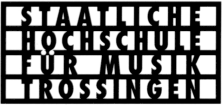 einer Belehrungs-reiseDatum  			UnterschriftGenehmigt unter Bewilligung folgender ZuschüsseTrossingen,      Prof. Christian FischerRektorLeitung der ExkursionReiseziel (Ort, Dienststelle)Dauervom:      bis:      Zahl der TeilnehmerFahrtkosten je TeilnehmerSonstige Kosten (Art und Höhe) je TeilnehmerErbetener Zuschuss für folgende Studier-ende (in der Regel bis zu 50% der Reisekosten)Begründung der BelehrungsreiseGruppenfahrkarte Bahn:       Teilnehmer*innen à       € =       €Wegstreckenentschädigung an       (PKW-Fahrer*in):       KM x       € x       Fahrer*in =       €Pauschaler Zuschuss: =       €